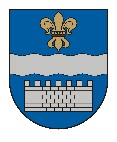   LATVIJAS REPUBLIKASDAUGAVPILS PILSĒTAS DOMEReģ. Nr. 90000077325, K. Valdemāra iela 1, Daugavpils, LV-5401, tālr. 65404344, 65404368, fakss 65421941 e-pasts info@daugavpils.lv   www.daugavpils.lvLĒMUMSDaugavpilī2020.gada 16.jūlijā						                 Nr.283	    (prot.Nr.29,  12.§)Par līdzfinansējuma piešķiršanu no budžeta programmas„Sabiedrisko organizāciju atbalsta fonds”Pamatojoties uz likuma „Par pašvaldībām” 15.panta pirmās daļas 6.punktu,  Daugavpils pilsētas domes (turpmāk - Dome) 2020.gada 23.janvāra saistošajiem noteikumiem Nr.1 „Par Daugavpils pilsētas pašvaldības budžetu 2020.gadam”, Domes 2016.gada 28.janvāra noteikumu Nr.1 “Sabiedrisko organizāciju atbalsta fonda noteikumi”, kas apstiprināti ar Domes 2016.gada 28.janvāra lēmumu Nr.20, 11., 24., 25. un 26.punktu, ņemot vērā biedrības “Ukraiņu kultūras centrs „Mrija”” 2020.gada 2.jūlija pieteikumu, Daugavpils pilsētas domes Izglītības un kultūras jautājumu komitejas 2020.gada 9.jūlija sēdes atzinumu, Daugavpils pilsētas domes Finanšu komitejas 2020.gada 9.jūlija sēdes atzinumu, atklāti balsojot: PAR – 11 (A.Broks, J.Dukšinskis, A.Elksniņš, A.Gržibovskis, L.Jankovska, R.Joksts, I.Kokina, N.Kožanova, J.Lāčplēsis, I.Prelatovs, H.Soldatjonoka), PRET – nav, ATTURAS – nav, Daugavpils pilsētas dome nolemj:Piešķirt no Daugavpils pilsētas pamatbudžeta programmas „Sabiedrisko organizāciju atbalsta fonds” līdzfinansējumu biedrībai “Ukraiņu kultūras centrs „Mrija”” (reģ.Nr.40008075323) 371.25 EUR apmērā (trīs simti septiņdesmit viens euro un 25 centi) braucienam, lai piedalītos Starptautiskajā ukraiņu kultūras festivālā „Červona kalina 2020” 2020.gada 22.augustā Rīgā.2. Daugavpils pilsētas domes Centralizētajai grāmatvedībai līdzfinansējumu pārskaitīt biedrībai.Domes priekšsēdētājs   						                    I.PrelatovsDokuments ir parakstīts ar drošu elektronisko parakstu un satur laika zīmogu